 		         Employee Departure Checklist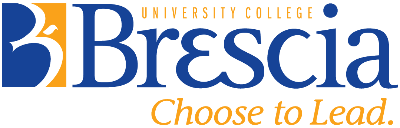 Employee Name:  Job Title:  Job Title:  Job Title:  Employee Association:  BUCSA   BFA   N/ADepartment:  Department:  Department:  Last Date at work:   Type of departure:  Type of departure:  Type of departure:  TaskDoneN/AResponsibility Upon Notice of Departure Upon Notice of Departure Upon Notice of Departure Upon Notice of DepartureRequest confirmation of receipt resignation/leave letter and follow with acceptance of resignation/leave SupervisorProvide official notification to HR to prepare for the exit processSupervisorTwo Weeks In Advance of DepartureTwo Weeks In Advance of DepartureTwo Weeks In Advance of DepartureTwo Weeks In Advance of DeparturePrepare a farewell message for permanent employees that are leaving Brescia  and forward to Dr. of Human Resources. SupervisorInternal communication of the employee exit- An email announcement will be sent out to faculty and staff prior to the individual’s last day for permanent employees. Communication of all employee departures is  included in the monthly HR NewsletterDir. of Human ResourcesUpdate department webpages; communicate the employee’s departure and forwarding contact to vendors/contacts (if applicable). Submit JIRA request to ITS to inform them of the departure.Employee or SupervisorRemove all personal items from personal office computer/network drives and move work related documents to a shared folder on the W drive EmployeeEnsure handover documents have been created and shared with relevant membersEmployee     Ensure all personal, OT/LT, and vacation or time sheets have been submitted and approvedEmployee and SupervisorArrange final payments & benefits meetingComputer loan balancesHuman ResourcesParking PermitHuman ResourcesPD benefitsHuman ResourcesTuition benefits Human ResourcesExpense ReimbursementsHuman ResourcesHealth benefits Human ResourcesPensionHuman ResourcesVacation/OT balancesHuman ResourcesExit interview (optional) HRRequest to hire form sent to HR to initiate recruiting for a replacement (if applicable) SupervisorWithin Last Few Days of DepartureWithin Last Few Days of DepartureWithin Last Few Days of DepartureWithin Last Few Days of DepartureCollect Department/Faculty PropertyLaptop and/or peripheral devicesSupervisorCell phoneSupervisorCredit cardSupervisorOffice/Building KeysSupervisorSet email auto-reply, change outgoing voice mail, and re-set voice mail password to 1234 EmployeeFollowing Employees Last DayFollowing Employees Last DayFollowing Employees Last DayFollowing Employees Last DayNetwork Access /Intranet Access /Remote Access/Software Access/Telephone Extension removedITSWebsite Access removedCommunicationsBuilding Access removedFacilities ManagementComputer login, Email Distribution Lists and Online Directories removedHREnsure home mailing address remains up to date so that tax statements can be mailed to the correct address, brescia.payroll@uwo.ca Employee